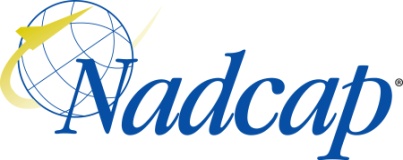 The (COMMODITY) Task Group covers the following processes:Notice 1:	All times are approximate and subject to change.  Please contact PRI for updated information.Notice 2:	At the beginning of each day, the meeting will start with Opening Comments consisting of: Call to Order, Verbal Quorum Check, Introductions (as needed), Routing of the Attendance List (as needed)Notice 3:	Please bring your agenda with you to the meeting. Copies will not be available on-site.Best Practices: 1) Start all meetings on time. 2) Follow the agenda. 3) No long-winded discussions Caution: Restricted Export Controlled (e.g. ITAR, EAR) material is prohibited from presentations.  It is the responsibility of the presenter to ensure that this material is not included.  Presentations should not contain proprietary information without the approval of the organization which owns the information.Any non-Nadcap agenda topics require approval by the Director, Nadcap Program and Aerospace Operations.RECORDING POLICY:Audio or video recording of Nadcap meetings is prohibited unless formal approval is received from all attendees and recorded in the minutes. Violators of this policy will be asked to stop recording. Failure to stop recording or repeated attempts to record may result in expulsion from the meeting and/or the Nadcap program.Meeting Objectives:Forging checklist developmentCasting Checklist developmentMonday, June 20, 20169:00 AM1.0	Opening Comments 9:30 AM2.0	History/Status	Brief description of the history and current status of the MMM TG10:00 AM3.0	Rolling Action Item List (RAIL) Review	Review the status of items currently on the RAIL10:30 AM4.0	Voting Membership	Voting member status	Voting members to be reviewed against requirements for maintaining voting membership)11:00 AM5.0	Checklist Development	Review/update of NMC ballot1:00 PM – 2:00 PMLUNCH BREAK2:00 PM6.0	Sub-Group Activities	Definitions4:00 PM7.0	Review feedback from Test Audits	Review feedback including Checlist issues, job audits, audit length.6:00 PMADJOURNMENTTuesday, June 21, 20168:00 am – 9:00 amSupplier Orientation & Tutorial – An introduction and overview of the Nadcap program9:00 AM8.0	Opening Comments9:30 AM9.0	Supplier Support Commite (SSC) Report out10:00 AM10.0	Auditor Conference12;00 PM11.0	E-Auditnet functionality presentation	Presentation on the use and functionality of e-auditnet for suppliers and subscribers1:00 PM – 2:00 PMLunch Break2:00 PM12.0	Subscriber Slashsheets3:00 PM13.0	Auditor recruitment update	Review number of auditors, auditor needs etc4:00 PM14.0	Subscriber Mandates	Timing of Subscriber Mandates4:45 PMADJOURNMENT5:00 pm – 6:30 pmSupplier Support Committee Meeting - All suppliers are encouraged to attend.Wednesday, June 22, 20169:00 AM15.0	Opening Comments	Call to Order/Verbal Quorum Check	Introductions (Topic)9:30 AM16.0	Forging Next Steps11:00 AM17.0	Castings1:00 PM – 2:00 PMLunch Break2:00 PM18.0	Tabled Subjects3:00 PM19.0	Agenda for Next Meeting3:30 PM20.0	New Business4:00 PM21.0	Review Action Items4:45 PMADJOURNMENT5:00 pm – 7:00 pmNMC Planning & Ops Meeting – Task Group Chairs & Staff Engineers are required to attend.Thursday, June 23, 20169:00 AM -11:00AMNadcap Management Council Meeting - All members are encouraged to attend this informative and important meetingMonday, June 20, 2016(quorum must be verbally established DAILY at the beginning of each meeting)Tuesday, June 21, 2016(quorum must be verbally established DAILY at the beginning of each meeting)Wednesday, June 22, 2016(quorum must be verbally established DAILY at the beginning of each meeting)Thursday, June 23, 2016(quorum must be verbally established DAILY at the beginning of each meeting)ForgingCastingRaw material9:00 AMOPENOpening Comments (daily)Call to Order/Verbal Quorum CheckVerify only Subscriber Members are in attendanceIntroductionsSafety Information:Review Fire Exits in Meeting RoomInform PRI Staff person of any emergenciesReview Code of Ethics (Ref: Attendees’ Guide) and Meeting ConductPresent the Antitrust Video (only @ the first open and first closed meeting of the week for each Task Group)Review AgendaAcceptance of Meeting MinutesElaine BoswellJerry Aston9:30 AMOPENHistory/StatusBrief description of the history and current status of the MMM TGElaine Boswell10:00 AMOPENRolling Action Item List (RAIL) ReviewReview the status of items currently on the RAILJerry Aston10:30 AMOPENVoting MembershipVoting member statusVoting members to be reviewed against requirements for maintaining voting membership)Jerry Aston11:00 AMOPENChecklist Development Review/update of NMC ballotJerry Aston1:00 PM – 2:00 PMLUNCH BREAK2:00 PMSub-Group ActivitiesDefinitionsAudit HandbookElaine Boswell4:00 PMReview feedback from Test Audits Review feedback including Checlist issues, job audits, audit length.Elaine Boswell6:00 PMADJOURNMENT8:00 am – 9:00 amSupplier Orientation & Tutorial – An introduction and overview of the Nadcap program9:00 AMOPENOpening CommentsCall to Order/Verbal Quorum CheckIntroductionsElaine Boswell9:30 AMOPENSupplier Support Commite (SSC) Report outJonathan Gonzalez10:00 AMOPENAuditor ConferenceDetermine and finalise Auditor Conference agenda for Oct 2016Elain Boswell12;00 PME-Auditnet functionality presentationPresentation on the use and functionality of e-auditnet for suppliers and subscribersLouise Stefanakis1:00 PM – 2:00 PMLunch Break2:00 PMOPENSubscriber SlashsheetsAgree if Subscriber Slashsheets are neededElaine Boswell3:00 PMOPENAuditor recruitment updateReview number of auditors, auditor needs etc Elaine Boswell4:00 PMOPENSubscriber MandatesTiming of Subscriber MandatesElaine Boswell4:45 PMOPENADJOURNMENT5:00 pm – 6:30 pmSupplier Support Committee Meeting - All suppliers are encouraged to attend.9:00 AMOPENOpening CommentsCall to Order/Verbal Quorum CheckIntroductions (Topic)Elaine Boswell9:30 AMOPENForging Next StepsGo forward plan for checklist developmentSub-team actionsElaine Boswell11:00 AMOPENCastingsFeedback from subscribers on mandating CastingDetermine scope of Casting auditsPropose meeting structure to include Casting developmentElaine Boswell1:00 PM – 2:00 PMLunch Break2:00 PMOPENTabled SubjectsElaine BoswellJerry Aston3:00 PMOPENAgenda for Next MeetingDevelop the agenda for the Oct 2016 meeting in PittsburghElaine Boswell3:30 PMOPENNew BusinessJerry Aston4:00 PMOPENReview Action ItemsElaine Boswell4:45 PMOPENADJOURNMENT5:00 pm – 7:00 pmNMC Planning & Ops Meeting – Task Group Chairs & Staff Engineers are required to attend.9:00 am – 11:00 amNadcap Management Council Meeting – All members are encouraged to attend this informative and important meeting.Nadcap Management Council Meeting – All members are encouraged to attend this informative and important meeting.Nadcap Management Council Meeting – All members are encouraged to attend this informative and important meeting.9:00 AM – 11:00 AMOPENNadcap Management Council Meeting All members are encouraged to attend this informative and important meetingNadcap11:00 AMOPENADJOURNMENT